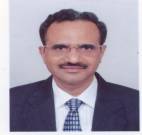 Mr Ram Narain is an Indian Telecommunication Service (ITS) officer with 33 years of experience in the different functional areas of Telecom viz International Relations, Network Security, Vigilance, R&D coordination, Planning, Operations & Maintenance, Administration, Project Management, Training, HRD & Career Development in India and abroad. At present he is spearheading the International Relations actitives as Deputy Director General (International Relations) DOT, Government of  India. In this capacity he is responsible for dealing with International, and Intergovernmental organizations, bilateral and multilateral agreements, other international activities and coordination with all domestic stakhodlers & Indsutry associations in the field of telecommuncation.He possesses Degree in Electrical (Electronics) Engineering and Master in Business Administration (MBA). He is also a Fellow of Institute of Engineers (FIE), India  and Fellow of Institute of Electroncis and Telecommuncation Engineers (FIETE), India. Besides, he is a prolific writer, who has written six books and several articles in the newspapers and magazines of repute. Among the books, Will the Dreams Come True (Re-engineering the Systems and Processes) and Twelve Management Skills for Success are some of the notables. Email: ramnarain@hotmail.com; Mobile: +91 98 6813 2270.